	Oregon Department of Energy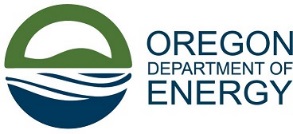 	Energy Incentives Program	Renewable Energy Development – Annual Report FormAnnual Reports are due for a period of five years, beginning one year after the Final Report is submitted. Annual Reports are due to Agency by the 15th day of the month immediately following each anniversary of the submission date of the Final Report.Grant No: ODOE CONTRACT # (RG #)Grantee: NAMEAnnual ReportFor the time period MM/YYYY to MM/YYYYJobs Data:(quantify and describe the number of jobs or work hours created or sustained during the year)Additional Notes/ Comments:Prepared By:	Name, TitleDate Prepared:	MM/DD/YYYYMonthEnergy Generated(kWh)Comments(maintenance, repairs, outages or data anomalies)MM/YYYYMM/YYYYMM/YYYYMM/YYYYMM/YYYYMM/YYYYMM/YYYYMM/YYYYMM/YYYYMM/YYYYMM/YYYYMM/YYYYTotal kWh Generated: